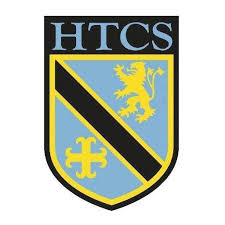                           Mathematics Faculty                         Year 10 Foundation – Spring Term 2                         Unit 7 Overview – AnglesTopicKey IdeasProgressProgressProgressTopicKey IdeasRAGAnglesI can apply mixed angle properties.AnglesI can calculate interior and exterior angles.AnglesI can calculate angles in parallel and intersecting lines.AnglesI can measure, draw and calculate bearings.AnglesI can use the basic congruence criteria for triangles.LessonLearning FocusAssessmentKey Words1Applying mixed properties of angles e.g. angles on a straight line, angles at a point, vertically opposite angles, angles in triangles and quadrilaterals (CM clips 30, 33, 35, 37 & 39)Formative assessment strategies e.g. MWBs, whole class questioning, Diagnostic Questions, SLOP time with self-assessment, Live Marking etc.Assessment is also supported with our use of ILOs, set through Century Learning, Corbettmaths, Dr Frost Maths and Justmaths.Finally, units are assessed through skills checks and half termly assessments, as part of our Assessment Calendar in Mathematics.angle, straight line, point, vertically opposite, triangle, equilateral, isosceles, scalene, right-angle, quadrilateral, rectangle, parallelogram, trapezium, kite2Calculating interior angles of polygons (CM clip 32)Formative assessment strategies e.g. MWBs, whole class questioning, Diagnostic Questions, SLOP time with self-assessment, Live Marking etc.Assessment is also supported with our use of ILOs, set through Century Learning, Corbettmaths, Dr Frost Maths and Justmaths.Finally, units are assessed through skills checks and half termly assessments, as part of our Assessment Calendar in Mathematics.angle, polygon, interior, triangle, side3Calculating exterior angles of polygons (CM clip 32)Formative assessment strategies e.g. MWBs, whole class questioning, Diagnostic Questions, SLOP time with self-assessment, Live Marking etc.Assessment is also supported with our use of ILOs, set through Century Learning, Corbettmaths, Dr Frost Maths and Justmaths.Finally, units are assessed through skills checks and half termly assessments, as part of our Assessment Calendar in Mathematics.angle, polygon, exterior, interior, straight line4Calculating angles in parallel and intersecting lines (CM clip 25)Formative assessment strategies e.g. MWBs, whole class questioning, Diagnostic Questions, SLOP time with self-assessment, Live Marking etc.Assessment is also supported with our use of ILOs, set through Century Learning, Corbettmaths, Dr Frost Maths and Justmaths.Finally, units are assessed through skills checks and half termly assessments, as part of our Assessment Calendar in Mathematics.angle, parallel, intersecting, alternate, corresponding, co-interior5Measuring and drawing bearings (CM clips 26 & 27)Formative assessment strategies e.g. MWBs, whole class questioning, Diagnostic Questions, SLOP time with self-assessment, Live Marking etc.Assessment is also supported with our use of ILOs, set through Century Learning, Corbettmaths, Dr Frost Maths and Justmaths.Finally, units are assessed through skills checks and half termly assessments, as part of our Assessment Calendar in Mathematics.bearing, angle, direction, measure, protractor6Calculating the bearing of a point form another point (CM clip 27a)Formative assessment strategies e.g. MWBs, whole class questioning, Diagnostic Questions, SLOP time with self-assessment, Live Marking etc.Assessment is also supported with our use of ILOs, set through Century Learning, Corbettmaths, Dr Frost Maths and Justmaths.Finally, units are assessed through skills checks and half termly assessments, as part of our Assessment Calendar in Mathematics.bearing, angle, direction, co-interior7Using the basic congruence criteria for triangles i.e. SSS, SAS, ASA, RHS (CM clips 66 & 67)Formative assessment strategies e.g. MWBs, whole class questioning, Diagnostic Questions, SLOP time with self-assessment, Live Marking etc.Assessment is also supported with our use of ILOs, set through Century Learning, Corbettmaths, Dr Frost Maths and Justmaths.Finally, units are assessed through skills checks and half termly assessments, as part of our Assessment Calendar in Mathematics.triangle, congruence, congruent, side, angle, hypotenuse, reflection, rotation, translation